Mobility Scooter Policy	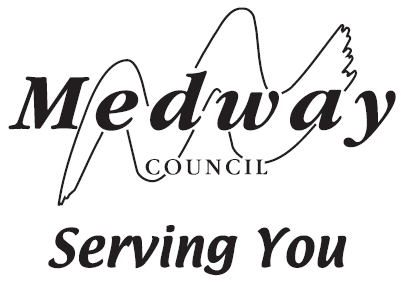 IntroductionMedway Council (the Council) Landlord Services is committed to enabling residents to maintain their independence through the safe use of mobility scooters. We recognise they can provide outdoor mobility for residents and enhance their lives.The policy outlines the way Landlord Services will deal with requests from residents living in General Needs properties and Homes for Independent Living schemes that would like a mobility scooter.PurposeThe purpose of this policy is to set out the rules for ownership and storage of mobility scooters and protect and preserve the health and safety of all residents, staff, and visitors.  ScopeThe Mobility Scooter Policy applies to all Landlord Services staff and residents of Medway Council owned Homes for Independent Living schemes and General Need’s properties.In this policy “mobility scooter” means Class 2 or 3 machines as defined under the Use of Invalid Carriages on Highways Regulations 1988.This policy does not apply to electric wheelchairs.Legislation and GuidanceExternalUse of Invalid Carriages on Highways Regulations 1988Equality Act 2010 legislation InternalHomes for Independent Living - A Handbook for Tenants.Fire and Health & Safety policyEstate Inspection Programme Anti-Social Behaviour Policy Council Housing Adaptations PolicyTenants HandbookTenancy Agreement(s)PolicyProvision of mobility scooter storage facilities for general need residents Medway Council will not provide any external or communal mobility scooter storage facilities for residents in general needs or leased properties.Any tenant wishing to build their own mobility scooter storage must obtain permission from Landlord Services in writing and any relevant planning permission before starting any works. Where relevant, Landlord Services will require evidence of the approved planning permission before granting permission.The overall suitability of the property will be considered when an application is made by a resident to build their own mobility scooter storage.Landlord services may ask a resident to remove a storage facility if they have not obtained permission before building it.Residents that have built their own storage facilities are responsible for their Maintenance.Mobility scooter storage in Homes for Independent Living SchemesThe Council has worked with residents to identify suitable areas of storage for scooters, that are both safe and accessible to residents at the following schemes; Esmonde House, Brennan House, St Marks House, Suffolk Court, Woodchurch House, Marlborough House and Longford Court.There is no designated storage facility at Mountevans House due to the space and lay out of the building. Residents owning or wishing to own a mobility scooter and wanting to store it within a Home for Independent Living Scheme must seek written approval from Landlord Services, via their scheme support officer. Residents will be asked to sign and abide by a Scooter Store Agreement.Allocation of scooter storage will be on a first come, first serve basis.Where permission has been granted and there is not a suitable storage facility available, the scooter must be stored within the resident’s flat.Landlord Services carry out checks on the scooter storage areas in line with the Estate Inspection Program.There is currently no charge for using the scooter storage facilities. However as per a resident’s tenancy agreement Landlord Services reserves the right to implement a service charge for its use in the future. Fire Safety Risk – all residentsMobility scooters must not be stored in communal areas such as corridors and communal lounges. Enforcement action will be taken to remove any mobility scooter left in communal areas.The upholstery on scooters must be fire retardant and other flammable materials must not be present.Owners responsibilities – all residentsMobility scooters should not be left on permanent charge and only charged for the manufacturers recommended time.Residents will be held liable for the cost of any damage to the interior or exterior of council buildings or communal areas including gardens caused by mobility scooters. The cost of any repair including overheads and admin charges will be charged to the resident responsible for the damage as per the Rechargeable Repairs Policy.Medway Council takes no responsibility for loss or damage to mobility scooters bought and stored by residents.Insurance General Needs residentsLandlord Services strongly recommend owners of mobility scooters in general needs properties obtain insurance for their Mobility Scooter. This is because it protects them against accidental damage, theft and negligence claims which may arise from use of the mobility scooter.Insurance - Homes for Independent Living (HfIL)Residents that own mobility scooters and live in a HfIL scheme must have their mobility scooter insured.  This is so it protects them against accidental damage to their property and communal areas, theft, and negligence claims which may arise from use of the mobility scooter.PAT (portable appliance test)PAT (portable appliance test) - General needs Landlord Services strongly recommend owners of mobility scooters in general needs properties have an annual PAT (portable appliance test). Landlord Services can arrange this for the resident and the cost will be recharged back to the resident.PAT (portable appliance test) - Homes for Independent Living (HfIL)Residents that own Mobility Scooters and live in a HfIL scheme must have a PAT (portable appliance test) carried out on the scooter annually and provide a copy of the certificate to the Scheme Support Officer which will be held on the tenancy file. The Scheme Support Officer can arrange for the PAT to be done for residents. Role, responsibilities, and authorityThe Assistant Director of Physical and Cultural Regeneration retains the overall responsibility for the implementation of this policy. The Head of Housing is responsible for the operational delivery of this policy and the associated procedures. This includes responsibility for monitoring and review, staff awareness and training, policy development and communication to residents. Monitoring, review, and evaluationRegular monitoring will take place to ensure Housing Services are dealing with mobility scooter ownership in line with this policy.The results will be used by Housing Services to enhance future policy reviews and continually improve service standards. All reviews will consider whether:The current policy adheres to legislative and regulatory requirements and reflects current good practice.The aims and objectives of the policy are being met;The current policy outcomes meet the needs and aspirations of our diverse customer base;Residents are aware of and understand the policy and believe it to be consistent and fair;The policy provides sufficient choice for residents; the service offers value for money.Partnership arrangements are working effectively.Overall monitoring and review of the policy will be undertaken in consultation with:Staff groups;Members;Existing and future service users;Resident and community groups.This policy will be reviewed two years or in line with legislative or regulatory changes. This version published: March 2024Next review due: March 2026